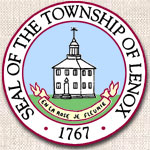 			                                                                                                _      T        MEETING POSTING               & AGENDA        TOWN OF LENOX                                                                 Pursuant to MGL Chapter 30A, § 18-25                                       All meeting notices and agenda must be filed and time stamped in                                       the Town Clerk’s Office and posted at least 48 hours prior to the                                                meeting (excluding Saturdays, Sundays and Holidays)AGENDAPlease list below the topics the chair reasonably anticipates will be discussed at the meeting.Committee or  Governing BodyLenox Historical CommissionDay, Date and Time of MeetingThursday January 11, 2018 at 4:00 PMMeeting Location and AddressLenox Academy Building, 65 main Street, 2nd FlSignature of Chairman or Authorized Person Olga WeissDate: 01/9/2018